De Fiets naar je Werk-maand: doe mee en win!Op 1 juni aanstaande gaat de Fiets naar je Werk-maand ‘Love to Ride’ van start. Tijdens deze fietscompetitie registreer je samen met jouw collega’s zoveel mogelijk fietsritten in de gratis Love to Ride app. Zo fiets je punten bij elkaar: hoe meer ritten jij registreert, hoe groter je winkans. <<Bedrijf/organisatie>> doet mee en jij maakt kans op leuke prijzen!
Fietsen is leuk, gezond en duurzaam. Daarom juicht <<bedrijf>> dit initiatief toe. Doe jij ook mee? Dan maak je kans op leuke prijzen, waaronder Ortlieb Back Roller Classic tas van Fietsvakantiewinkel, een health box van HealthBox, verschillende boeken en nog veel meer. Houd www.lovetoride.net/nederland in de gaten voor de bekendmaking van de hoofdprijs!Registreer je als team
Samen met collega’s van jouw eigen afdeling vorm je een team. Als team strijd je tegen andere afdelingen: zowel binnen áls buiten je eigen organisatie. Zo registreer je jouw team:Maak een profiel aan;Geef aan voor welke afdeling en bedrijf  je fietst; Ben je het eerste teamlid? Maak dan een nieuwe teamnaam aan en nodig deelnemers uit;Download de Love to Ride app, meld je aan en zet de app aan als je gaat fietsen;Vergeten je app aan te zetten? Geen probleem! Via je persoonlijke profiel kun je handmatig ritten toevoegen op de website.Word ambassadeur en vergroot je winkans
Wanneer je jouw collega’s enthousiasmeert om mee te doen, maken jullie kans op een appeltaart. Hoe werkt het? Nadat je zelf een rit hebt geregistreerd, laat je een collega dat ook doen. Wanneer diegene jouw naam vermeldt bij het kopje 'aangemoedigd door', ben je ambassadeur. Hoe vaker dat gebeurt, hoe meer kans je maakt op een appeltaart voor 12 personen die op het werk geleverd wordt!Veel fietsplezier!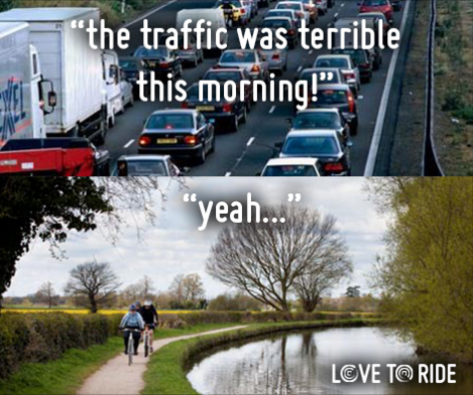 